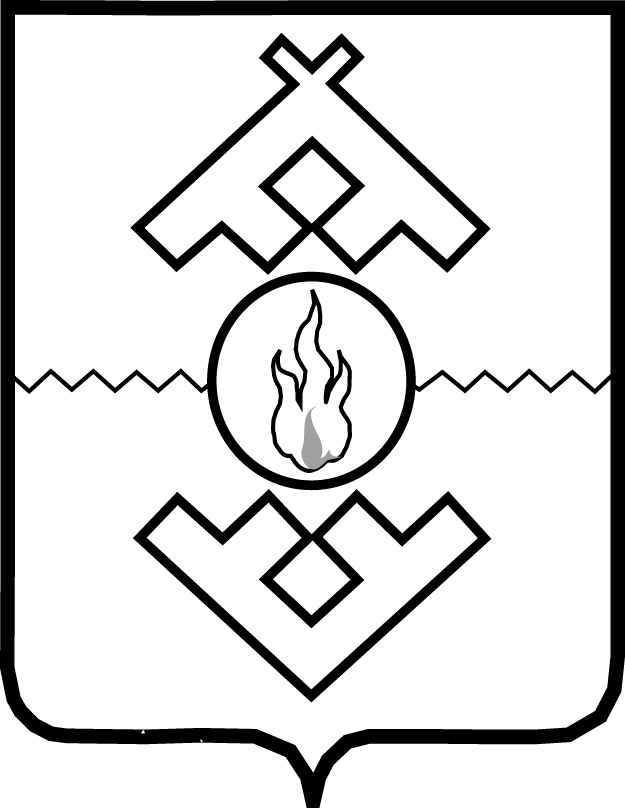 Департамент здравоохранения,труда и социальной защиты населенияНенецкого автономного округаПРИКАЗот      сентября 2019 г. № г. Нарьян-МарВ соответствии с приказом Министерства здравоохранения и социального развития Российской Федерации от 17.05.2012 № 555н «Об утверждении номенклатуры коечного фонда по профилям медицинской помощи», приказом Министерства здравоохранения и социального развития Российской Федерации от 15.05.2012 № 543н «Об утверждении Положения об организации оказания первичной медико-санитарной помощи взрослому населению», в целях обеспечения оказания специализированной медицинской помощи населению Ненецкого автономного округа ПРИКАЗЫВАЮ:1. Утвердить:	1.1 Прилагаемые нормативы для планирования объемов и ресурсов медицинской помощи на территории Ненецкого автономного округа;
         1.2. Среднегодовую занятость круглосуточных коек и среднюю длительность пребывания больного на круглосуточных койках по профилям коек;	1.3.  Среднегодовую занятость коек и среднюю длительность пребывания больного в условиях дневного стационара по типам дневных стационаров;	2. Руководителям медицинских организаций, участвующим в реализации Программы государственных гарантий бесплатного оказания гражданам медицинской помощи на территории Ненецкого автономного округа при планировании объемов и ресурсов медицинской помощи использовать нормативы, утвержденные пунктом 1 настоящего приказа.          3. Настоящий приказ вступает в силу со дня официального опубликования и распространяется на правоотношения, возникшие с   1 января 2020 года.Руководитель Департамента здравоохранения,труда и социальной защиты населенияНенецкого автономного округа	 		                                          С.А. СвиридовПриложение 1к приказу Департамента здравоохранения, труда и социальной защиты населения Ненецкого автономного округа от ___.09.2019 № «Об утверждении коечного фонда медицинских организаций Ненецкого автономного округа на 2020 год и плановый период 2021 и 2022 годов»Среднегодовая занятость круглосуточных коек и средняя длительность пребывания больного на круглосуточных койках по профилям коек*оплата в рамках оплаты КСГ по родоразрешению                                                     Приложение 2к приказу Департамента здравоохранения, труда и социальной защиты населения Ненецкого автономного округа от ___.09.2019 № «Об утверждении коечного фонда медицинских организаций Ненецкого автономного округа на 2020 год и плановый период 2021 и 2022 годов»Среднегодовая занятость и средняядлительность пребывания больного на койках дневного стационара при стационарах медицинских организацийПриложение 3к приказу Департамента здравоохранения, труда и социальной защиты населения Ненецкого автономного округа от ___.09.2019 № «Об утверждении коечного фонда медицинских организаций Ненецкого автономного округа на 2020 год и плановый период 2021 и 2022 годов»Среднегодовая занятость и средняядлительность пребывания больного на койках дневного стационара при амбулаторно-поликлинических подразделениях медицинских организаций________Об утверждении коечного фонда медицинских организаций Ненецкого автономного округа на 2020 год и плановый период 2021 и 2022 годов№ п/пПрофиль медицинской помощиНаименование профиля коекКоличество коекСредняя длительность пребывания больного(в днях)Среднегодовая занятость койки(в днях)Источник финансирования1 2 34 56 7 акушерское делосестринского ухода415300средства окружного бюджета (далее – бюджет)акушерское делодля беременных и рожениц126,0300средства бюджета обязательного медицинского страхования (далее – ОМС)акушерское делопатологии беременности87,7332ОМСакушерство и гинекологиягинекологичес-кие 167,2332ОМСонкологияонкогинекологические210,8332ОМСаллергология и иммунологияпедиатрические258,6332ОМСгастроэнтерологияпедиатрические258,6332ОМСгематологияпедиатрические258,6332ОМСдетская кардиологияпедиатрические258,6332ОМСдетская эндокринологияпедиатрические258,6332ОМСневрологияпедиатрические258,6332ОМСнефрологияпедиатрические258,6332ОМСоториноларингологияпедиатрические258,6332ОМСофтальмологияпедиатрические258,6332ОМСпедиатрияпедиатрические258,6332ОМСстоматология детскаяпедиатрические258,6332ОМСанестезиология и реаниматологияреанимационные6ОМСанестезиология и реаниматологияреанимационные для новорожденных1ОМСгастроэнтерологиятерапевтические2610,7332ОМСгематологиятерапевтические2610,7332ОМСнефрологиятерапевтические3410,7332бюджетпульмонологиятерапевтические3410,7332бюджетревматологиятерапевтические3410,7332бюджеттерапиятерапевтические3410,7332бюджетэндокринологиятерапевтические3410,7332бюджетонкологияонкологические310,8332ОМСгериатриягеронтологичес-кие118,0332ОМСпаллиативная медицинская помощьпаллиативные632340бюджетпаллиативная медицинская помощьсестринский уход632332бюджеткардиологиякардиологические1513,5332ОМСневрологияневрологические2014,2332ОМСнеонатологияпатологии новорожденных и недоношенных детей612,1332ОМСнеонатологиядля новорожденных126,0300ОМС*детская урология и андрологияхирургические для детей66,4332ОМСдетская хирургияхирургические для детей66,4332ОМСтравматологиятравматологичес-кие1511,1332ОМСколопроктоло-гияхирургические3510,4332ОМСнейрохирургияхирургические3510,4332ОМСонкологияхирургические3510,4332ОМСсердечно-сосудистая хирургияхирургические3510,4332ОМСторакальная хирургияхирургические3510,4332ОМСурологияхирургические3510,4332ОМСхирургияхирургические3510,4332ОМСхирургия (абдоминальная)хирургические3510,4332ОМСхирургия комбустиологияхирургические3510,4332ОМСчелюстно-лицевой хирургиихирургические3510,4332ОМСдермато венерологияинфекционные114,9300бюджетинфекционные болезниинфекционные208,3332ОМСпсихиатрияпсихиатрические1737,5332бюджетпсихиатрия-наркологиянаркологические1311,9332бюджетфтизиатриятуберкулезные3079,4340бюджет№п/пПрофиль медицинской помощиНаименование профиля коекКоличество коекСредняя длительность пребывания больного (в днях)Среднегодовая занятость койки (в днях)Источник финансирования1234567ГБУЗ НАО «Ненецкая окружная больница»ГБУЗ НАО «Ненецкая окружная больница»ГБУЗ НАО «Ненецкая окружная больница»ГБУЗ НАО «Ненецкая окружная больница»ГБУЗ НАО «Ненецкая окружная больница»ГБУЗ НАО «Ненецкая окружная больница»ГБУЗ НАО «Ненецкая окружная больница»1акушерство и гинекологияпатологии беременности108,4248средства бюджета обязательного медицинского страхования (далее – ОМС)2акушерство и гинекологиягинекологические98,7248ОМС3онкология гинекологические38,9248ОМС4онкология терапевтические78,9248ОМС5пульмонология терапевтические68,8248ОМС5ревматология терапевтические68,8248ОМС5терапия терапевтические68,8248ОМС5эндокринология терапевтические68,8248ОМС5гастроэнтероло-гия терапевтические68,8248ОМС5гематология терапевтические68,8248ОМС5нефрология терапевтические68,8248ОМС5дерматология терапевтические68,8248ОМС5неврология терапевтические68,8248ОМС5кардиология терапевтические68,8248ОМС6педиатрияпедиатрические58,9248ОМС6детская кардиологияпедиатрические58,9248ОМС6дерматология педиатрические58,9248ОМС6инфекционные болезнипедиатрические58,9248ОМС6неврология педиатрические58,9248ОМС6нефрология педиатрические58,9248ОМС6пульмонология педиатрические58,9248ОМС7инфекционные болезниинфекционные335,0248ОМС№п/пПрофиль медицинской помощиНаименование профиля коекКоличество коекСредняя длительность пребывания больного (в днях)Среднегодовая занятость койки (в днях)Источник финансирования1234567ГБУЗ НАО «Ненецкая окружная больница»ГБУЗ НАО «Ненецкая окружная больница»ГБУЗ НАО «Ненецкая окружная больница»ГБУЗ НАО «Ненецкая окружная больница»ГБУЗ НАО «Ненецкая окружная больница»ГБУЗ НАО «Ненецкая окружная больница»ГБУЗ НАО «Ненецкая окружная больница»1терапиятерапевтические188,8248средства бюджета обязательного медицинского страхования (далее – ОМС)1пульмонологиятерапевтические188,8248средства бюджета обязательного медицинского страхования (далее – ОМС)1ревматологиятерапевтические188,8248средства бюджета обязательного медицинского страхования (далее – ОМС)1эндокринологиятерапевтические188,8248средства бюджета обязательного медицинского страхования (далее – ОМС)1гастроэнтерологиятерапевтические188,8248средства бюджета обязательного медицинского страхования (далее – ОМС)1гематологиятерапевтические188,8248средства бюджета обязательного медицинского страхования (далее – ОМС)1нефрологиятерапевтические188,8248средства бюджета обязательного медицинского страхования (далее – ОМС)1дерматологиятерапевтические188,8248средства бюджета обязательного медицинского страхования (далее – ОМС)1кардиологиятерапевтические188,8248средства бюджета обязательного медицинского страхования (далее – ОМС)ГБУЗ НАО «Центральная районная поликлиника Заполярного района»ГБУЗ НАО «Центральная районная поликлиника Заполярного района»ГБУЗ НАО «Центральная районная поликлиника Заполярного района»ГБУЗ НАО «Центральная районная поликлиника Заполярного района»ГБУЗ НАО «Центральная районная поликлиника Заполярного района»ГБУЗ НАО «Центральная районная поликлиника Заполярного района»ГБУЗ НАО «Центральная районная поликлиника Заполярного района»1педиатрияпедиатрические89,3248ОМС1детская кардиологияпедиатрические89,3248ОМС1дерматологияпедиатрические89,3248ОМС1инфекционные болезнипедиатрические89,3248ОМС1неврологияпедиатрические89,3248ОМС1нефрологияпедиатрические89,3248ОМС1пульмонологияпедиатрические89,3248ОМС2терапиятерапевтические79,3248ОМС2пульмонологиятерапевтические79,3248ОМС2ревматологиятерапевтические79,3248ОМС2эндокринологиятерапевтические79,3248ОМС2гастроэнтерологиятерапевтические79,3248ОМС2гематологиятерапевтические79,3248ОМС2нефрологиятерапевтические79,3248ОМС2дерматологиятерапевтические79,3248ОМС2кардиологиятерапевтические79,3248ОМС3неврология неврологические210,0248ОМС4терапиятерапевтические 88,6240средства окружного бюджета 